										File: BEDDRules of OrderExcept as otherwise specified by state law or Board policies pertaining to its own operating procedures, the Board shall operate by the rules prescribed in Robert's Rules of Order, Newly Revised as those rules can reasonably be applied to the conduct of Board business. It shall be the responsibility of the Board president to utilize such rules when appropriate to do so.Variances from Robert's Rules of Order, Newly Revised, Board policy or established custom and practice shall not be deemed to invalidate any action taken by the Board.Adopted: March 18, 2015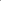 